Glencoe Hoja de Pronóstico 2019-2020Apellido: __________________________________________ Nombre: ________________________________________ Número de identificación del estudiante: ________________ Correo electrónico: __________________________________			Cursos requeridos:					Listados de cursos optativos: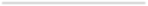 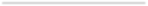 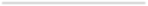 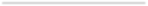 Artes del Lenguaje: (4.0 créditos de Artes del Lenguaje requeridos para la graduación.) ____ Artes del Lenguaje Inglés 9  		 (1.0) ____ ______________________________________ Ciencia: (3.0 créditos de ciencia requeridos para la graduación.)  ____ Física 1 	 	 		(1.0) ____ Física (require matemáticas o geometría más alto)	(1.0) ____ ____________________________________ Ciencias Sociales: (3.0 créditos de ciencias sociales requeridos para la graduación.) ____ Estudios Mundiales 	 		(1.0) ____ AP Geografía Humana 	 		(1.0) ____ ____________________________________ Matemáticas: (Se requieren tres créditos de matemáticas para la		 graduación)  ____ Álgebra 1 	 	 		(1.0) ____ Geometría 	 	 		(1.0) ____ Álgebra 2 	 	 		(1.0) ____ Álgebra Acelerada 2 	 		(1.0) ____ Pre-Cálculo 	 	 		(1.0) ____ ____________________________________ Educación Física: (PE 1 es un curso obligatorio del noveno grado) ____ Educación Física 1 	 		(0.5) Cursos optativos: Por favor liste 8 créditos de electivas, en orden de preferencia, comenzando con # 1 como su primera opción. Cuente 2 clases de semestre (.5) como 1 de sus 8 opciones. ________________________/__________________________ ________________________/__________________________ ________________________/__________________________ ________________________/__________________________ ________________________/__________________________ ________________________/__________________________ ________________________/__________________________________________________/__________________________